ОТЧЁТ о выполнении муниципального задания на 2018 год муниципальным бюджетным общеобразовательным учреждением муниципального образования город Краснодар средней общеобразовательной школой  № 95РАЗДЕЛ 1Наименование муниципальной услуги: реализация основных общеобразовательных программ начального общегообразования РАЗДЕЛ 2Наименование муниципальной услуги:Реализация основных общеобразовательных программ основного общего образованияРАЗДЕЛ 3Наименование муниципальной услуги:Реализация основных общеобразовательных программ среднего общего образования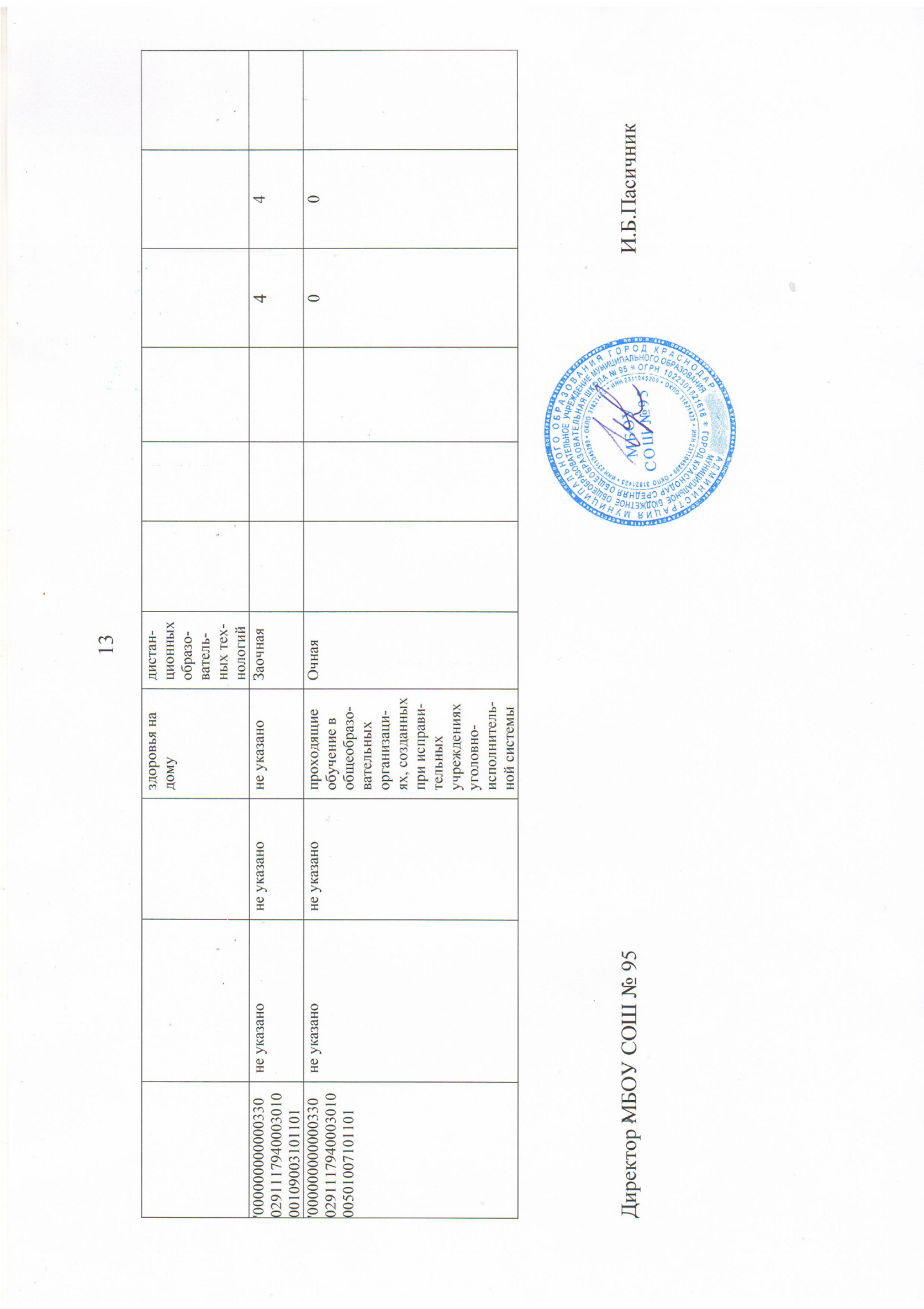 Показатели, характеризующие качество и (или) объём (содержание) муниципальной услуги:3.1. Показатели, характеризующие качество муниципальной услуги:Показатели, характеризующие качество и (или) объём (содержание) муниципальной услуги:3.1. Показатели, характеризующие качество муниципальной услуги:Показатели, характеризующие качество и (или) объём (содержание) муниципальной услуги:3.1. Показатели, характеризующие качество муниципальной услуги:Показатели, характеризующие качество и (или) объём (содержание) муниципальной услуги:3.1. Показатели, характеризующие качество муниципальной услуги:Показатели, характеризующие качество и (или) объём (содержание) муниципальной услуги:3.1. Показатели, характеризующие качество муниципальной услуги:Показатели, характеризующие качество и (или) объём (содержание) муниципальной услуги:3.1. Показатели, характеризующие качество муниципальной услуги:Показатели, характеризующие качество и (или) объём (содержание) муниципальной услуги:3.1. Показатели, характеризующие качество муниципальной услуги:Показатели, характеризующие качество и (или) объём (содержание) муниципальной услуги:3.1. Показатели, характеризующие качество муниципальной услуги:Показатели, характеризующие качество и (или) объём (содержание) муниципальной услуги:3.1. Показатели, характеризующие качество муниципальной услуги:Показатели, характеризующие качество и (или) объём (содержание) муниципальной услуги:3.1. Показатели, характеризующие качество муниципальной услуги:Показатели, характеризующие качество и (или) объём (содержание) муниципальной услуги:3.1. Показатели, характеризующие качество муниципальной услуги:Показатели, характеризующие качество и (или) объём (содержание) муниципальной услуги:3.1. Показатели, характеризующие качество муниципальной услуги:Показатели, характеризующие качество и (или) объём (содержание) муниципальной услуги:3.1. Показатели, характеризующие качество муниципальной услуги:Показатели, характеризующие качество и (или) объём (содержание) муниципальной услуги:3.1. Показатели, характеризующие качество муниципальной услуги:Показатели, характеризующие качество и (или) объём (содержание) муниципальной услуги:3.1. Показатели, характеризующие качество муниципальной услуги:Показатели, характеризующие качество и (или) объём (содержание) муниципальной услуги:3.1. Показатели, характеризующие качество муниципальной услуги:Показатели, характеризующие качество и (или) объём (содержание) муниципальной услуги:3.1. Показатели, характеризующие качество муниципальной услуги:Уникальный номер реестровой записиУникальный номер реестровой записиПоказатель, характеризующий содержание муниципальной услугиПоказатель, характеризующий содержание муниципальной услугиПоказатель, характеризующий содержание муниципальной услугиПоказатель, характеризующий содержание муниципальной услугиПоказатель, характеризующий содержание муниципальной услугиПоказатель, характеризующий условия (формы) оказания муниципальной услугиПоказатель, характеризующий условия (формы) оказания муниципальной услугиПоказатель, характеризующий условия (формы) оказания муниципальной услугиПоказатель качества муниципальной услугиПоказатель качества муниципальной услугиПоказатель качества муниципальной услугиПоказатель качества муниципальной услугиПоказатель качества муниципальной услугиЗначение, утверждённое               в муниципальном задании на очередной период (на 2018 год)Значение, утверждённое               в муниципальном задании на очередной период (на 2018 год)Фактическое            значение на              отчётный период (за 2018 год)Характеристика причин               отклонения  от  запланированных  значенийХарактеристика причин               отклонения  от  запланированных  значенийХарактеристика причин               отклонения  от  запланированных  значенийУникальный номер реестровой записиУникальный номер реестровой записинаименование показателянаименование показателянаименование показателянаименование показателянаименование показателянаименование показателянаименование показателянаименование показателянаименование показателянаименование показателянаименование показателянаименование показателянаименование показателяЗначение, утверждённое               в муниципальном задании на очередной период (на 2018 год)Значение, утверждённое               в муниципальном задании на очередной период (на 2018 год)Уникальный номер реестровой записиУникальный номер реестровой записинаименование показателянаименование показателянаименование показателянаименование показателянаименование показателянаименование показателянаименование показателянаименование показателянаименование показателянаименование показателянаименование показателянаименование/коднаименование/код11233445567778          98          9101011121212Реализация основных общеобразовательных программ начального общего образованияРеализация основных общеобразовательных программ начального общего образования1. Наличие предписаний надзорных органов по нарушениям, находящимся в компетенции общеобразовательной организации 1. Наличие предписаний надзорных органов по нарушениям, находящимся в компетенции общеобразовательной организации 1. Наличие предписаний надзорных органов по нарушениям, находящимся в компетенции общеобразовательной организации да/нетда/нетнетнетнетРеализация основных общеобразовательных программ начального общего образованияРеализация основных общеобразовательных программ начального общего образования2. Доля учащихся 4-х классов, успешно написавших Всероссийскую проверочную работу 2. Доля учащихся 4-х классов, успешно написавших Всероссийскую проверочную работу 2. Доля учащихся 4-х классов, успешно написавших Всероссийскую проверочную работу %%959595Реализация основных общеобразовательных программ начального общего образованияРеализация основных общеобразовательных программ начального общего образования3. Доля родителей (законных представителей), удовлетворённых качеством образования 3. Доля родителей (законных представителей), удовлетворённых качеством образования 3. Доля родителей (законных представителей), удовлетворённых качеством образования %     744%     744959598'000000000000330029111787000301000101000101102'000000000000330029111787000301000101000101102не указаноне указаноне указаноне указаноне указаноОчнаяОчная'000000000000330029111787000301000301008101101'000000000000330029111787000301000301008101101адаптированная образовательная программаобучающиеся с ограниченными возможностями здоровья (ОВЗ)обучающиеся с ограниченными возможностями здоровья (ОВЗ)не указаноне указаноОчнаяОчная'000000000000330029111787000301000201009101101'000000000000330029111787000301000201009101101не указаноне указаноне указанопроходящие обучение по состоянию здоровья на домупроходящие обучение по состоянию здоровья на домуОчнаяОчная'000000000000330029111787000301000202008101101'000000000000330029111787000301000202008101101не указаноне указаноне указанопроходящие обучение по состоянию здоровья на домупроходящие обучение по состоянию здоровья на домуОчная с применением дистанционных образовательных технологийОчная с применением дистанционных образовательных технологий'000000000000330029111787000301000109002101101'000000000000330029111787000301000109002101101не указаноне указаноне указаноне указаноне указаноЗаочнаяЗаочная1178700010040010200410011787000100400102004100адаптированная образовательная программаобучающиеся с ограниченными возможностями здоровья (ОВЗ)обучающиеся с ограниченными возможностями здоровья (ОВЗ)не указаноне указаноОчная с применением дистанционных образовательных технологийОчная с применением дистанционных образовательных технологий1178700030100010900210011787000301000109002100не указаноне указаноне указаноне указаноне указаноЗаочнаяЗаочная3.2. Показатели, характеризующие объём (содержание) муниципальной услуги:3.2. Показатели, характеризующие объём (содержание) муниципальной услуги:3.2. Показатели, характеризующие объём (содержание) муниципальной услуги:3.2. Показатели, характеризующие объём (содержание) муниципальной услуги:3.2. Показатели, характеризующие объём (содержание) муниципальной услуги:3.2. Показатели, характеризующие объём (содержание) муниципальной услуги:3.2. Показатели, характеризующие объём (содержание) муниципальной услуги:3.2. Показатели, характеризующие объём (содержание) муниципальной услуги:3.2. Показатели, характеризующие объём (содержание) муниципальной услуги:3.2. Показатели, характеризующие объём (содержание) муниципальной услуги:3.2. Показатели, характеризующие объём (содержание) муниципальной услуги:3.2. Показатели, характеризующие объём (содержание) муниципальной услуги:3.2. Показатели, характеризующие объём (содержание) муниципальной услуги:3.2. Показатели, характеризующие объём (содержание) муниципальной услуги:3.2. Показатели, характеризующие объём (содержание) муниципальной услуги:3.2. Показатели, характеризующие объём (содержание) муниципальной услуги:Уникальный номер реестровой записиПоказатель, характеризующий содержание муниципальной услугиПоказатель, характеризующий содержание муниципальной услугиПоказатель, характеризующий содержание муниципальной услугиПоказатель, характеризующий содержание муниципальной услугиПоказатель, характеризующий содержание муниципальной услугиПоказатель, характеризующий содержание муниципальной услугиПоказатель, характеризующий содержание муниципальной услугиПоказатель, характеризующий условия (формы) оказания муниципальной услугиПоказатель, характеризующий условия (формы) оказания муниципальной услугиПоказатель, характеризующий условия (формы) оказания муниципальной услугиПоказатель объёма муниципальной  услугиПоказатель объёма муниципальной  услугиПоказатель объёма муниципальной  услугиЗначение, утверждённое               в муниципальном задании на очередной период (на 2018 год)Значение, утверждённое               в муниципальном задании на очередной период (на 2018 год)Значение, утверждённое               в муниципальном задании на очередной период (на 2018 год)Фактическое            значение на              очередной период (за 2018 год)Фактическое            значение на              очередной период (за 2018 год)Фактическое            значение на              очередной период (за 2018 год)Характеристика причин               отклонения  от  запланированных  значенийХарактеристика причин               отклонения  от  запланированных  значенийХарактеристика причин               отклонения  от  запланированных  значенийУникальный номер реестровой записиПоказатель, характеризующий содержание муниципальной услугиПоказатель, характеризующий содержание муниципальной услугиПоказатель, характеризующий содержание муниципальной услугиПоказатель, характеризующий содержание муниципальной услугиПоказатель, характеризующий содержание муниципальной услугиПоказатель, характеризующий содержание муниципальной услугиПоказатель, характеризующий содержание муниципальной услугиПоказатель, характеризующий условия (формы) оказания муниципальной услугиПоказатель, характеризующий условия (формы) оказания муниципальной услугиПоказатель, характеризующий условия (формы) оказания муниципальной услугинаименование показателяЕдиница измерения по ОКЕИЕдиница измерения по ОКЕИЗначение, утверждённое               в муниципальном задании на очередной период (на 2018 год)Значение, утверждённое               в муниципальном задании на очередной период (на 2018 год)Значение, утверждённое               в муниципальном задании на очередной период (на 2018 год)Уникальный номер реестровой записинаименование показателянаименование показателянаименование показателянаименование показателянаименование показателянаименование показателянаименование показателянаименование показателянаименование показателянаименование показателянаименование показателянаименование/коднаименование/код1222334455678          98          9101010111111121212Реализация основных общеобразовательных программ начального общего образованиячел.    792чел.    792Реализация основных общеобразовательных программ начального общего образования774774774786786786'000000000000330029111787000301000101000101102не указаноне указаноне указаноне указаноне указаноне указаноне указаноОчнаяОчная768768768780780780'000000000000330029111787000301000301008101101адаптированная образовательная программаадаптированная образовательная программаадаптированная образовательная программаобучающиеся с ограниченными возможностями здоровья (ОВЗ)обучающиеся с ограниченными возможностями здоровья (ОВЗ)не указаноне указаноОчнаяОчная000000'000000000000330029111787000301000201009101101не указаноне указаноне указаноне указаноне указанопроходящие обучение по состоянию здоровья на домупроходящие обучение по состоянию здоровья на домуОчнаяОчная444444'000000000000330029111787000301000202008101101не указаноне указаноне указаноне указаноне указанопроходящие обучение по состоянию здоровья на домупроходящие обучение по состоянию здоровья на домуОчная с применением дистанционных образовательных технологийОчная с применением дистанционных образовательных технологий000000'000000000000330029111787000301000109002101101не указаноне указаноне указаноне указаноне указаноне указаноне указаноЗаочнаяЗаочная222222'000000000000330029111787000301000101000101102не указаноне указаноне указаноне указаноне указаноне указаноне указаноОчнаяОчная000000'000000000000330029111787000301000301008101101адаптированная образовательная программаадаптированная образовательная программаадаптированная образовательная программаобучающиеся с ограниченными возможностями здоровья (ОВЗ)обучающиеся с ограниченными возможностями здоровья (ОВЗ)не указаноне указаноОчнаяОчная0000003.Показатели, характеризующие качество и (или) объём (содержание) муниципальной услуги:3.1. Показатели, характеризующие качество муниципальной услуги:3.Показатели, характеризующие качество и (или) объём (содержание) муниципальной услуги:3.1. Показатели, характеризующие качество муниципальной услуги:3.Показатели, характеризующие качество и (или) объём (содержание) муниципальной услуги:3.1. Показатели, характеризующие качество муниципальной услуги:3.Показатели, характеризующие качество и (или) объём (содержание) муниципальной услуги:3.1. Показатели, характеризующие качество муниципальной услуги:3.Показатели, характеризующие качество и (или) объём (содержание) муниципальной услуги:3.1. Показатели, характеризующие качество муниципальной услуги:3.Показатели, характеризующие качество и (или) объём (содержание) муниципальной услуги:3.1. Показатели, характеризующие качество муниципальной услуги:3.Показатели, характеризующие качество и (или) объём (содержание) муниципальной услуги:3.1. Показатели, характеризующие качество муниципальной услуги:3.Показатели, характеризующие качество и (или) объём (содержание) муниципальной услуги:3.1. Показатели, характеризующие качество муниципальной услуги:3.Показатели, характеризующие качество и (или) объём (содержание) муниципальной услуги:3.1. Показатели, характеризующие качество муниципальной услуги:3.Показатели, характеризующие качество и (или) объём (содержание) муниципальной услуги:3.1. Показатели, характеризующие качество муниципальной услуги:Уникальный номер реестровой записиПоказатель, характеризующий содержание муниципальной услугиПоказатель, характеризующий содержание муниципальной услугиПоказатель, характеризующий содержание муниципальной услугиПоказатель, характеризующий содержание муниципальной услугиПоказатель, характеризующий содержание муниципальной услугиПоказатель, характеризующий условия (формы) оказания муниципальной услугиПоказатель, характеризующий условия (формы) оказания муниципальной услугиПоказатель качества муниципальной услугиПоказатель качества муниципальной услугиЗначение, утверждённое               в муниципальном задании на очередной период (на 2018 год)Фактическое            значение на              очередной период (за 2018 год)Характеристика причин               отклонения  от  запланированных  значенийУникальный номер реестровой записинаименование показателянаименование показателянаименование показателянаименование показателянаименование показателянаименование показателянаименование показателянаименование показателяединица измерения по ОКЕИЗначение, утверждённое               в муниципальном задании на очередной период (на 2018 год)Уникальный номер реестровой записинаименование показателянаименование показателянаименование показателянаименование показателянаименование показателянаименование показателянаименование показателянаименование показателянаименование/код1223345678            91011121. Наличие предписаний надзорных органов по нарушениям, находящимся в компетенции общеобразовательной организации да/нетнетнет2. Доля выпускников основной школы, получивших аттестаты  %1001003. Доля родителей (законных представителей), удовлетворённых качеством образования %       7449596,4'000000000000330029111791000301000101004101101не указаноне указаноне указаноне указаноне указаноОчная'000000000000330029111791000201000101005101101образовательная программа, обеспечивающая углубленное изучение отдельных учебных предметов, предметных областей (профильное обучение)образовательная программа, обеспечивающая углубленное изучение отдельных учебных предметов, предметных областей (профильное обучение)не указаноне указаноне указаноОчная'000000000000330029111791000100400101009101101адаптированная образовательная программаадаптированная образовательная программаобучающиеся с ограниченными возможностями здоровья (ОВЗ)обучающиеся с ограниченными возможностями здоровья (ОВЗ)не указаноОчная'000000000000330029111791000301000201003101101не указаноне указаноне указаноне указанопроходящие обучение по состоянию здоровья на домуОчная'000000000000330029111791000301000202002101101не указаноне указаноне указаноне указанопроходящие обучение по состоянию здоровья на домуОчная с применением дистанционных образовательных технологий'000000000000330029111791000301000501000101101не указаноне указаноне указаноне указанопроходящие обучение в общеобразовательных организациях, созданных при исправительных учреждениях уголовно-исполнительной системыОчная'000000000000330029111791000301000109006101101не указаноне указаноне указаноне указаноне указаноЗаочная3.2. Показатели, характеризующие объём (содержание) муниципальной услуги:3.2. Показатели, характеризующие объём (содержание) муниципальной услуги:3.2. Показатели, характеризующие объём (содержание) муниципальной услуги:3.2. Показатели, характеризующие объём (содержание) муниципальной услуги:3.2. Показатели, характеризующие объём (содержание) муниципальной услуги:3.2. Показатели, характеризующие объём (содержание) муниципальной услуги:3.2. Показатели, характеризующие объём (содержание) муниципальной услуги:3.2. Показатели, характеризующие объём (содержание) муниципальной услуги:3.2. Показатели, характеризующие объём (содержание) муниципальной услуги:3.2. Показатели, характеризующие объём (содержание) муниципальной услуги:3.2. Показатели, характеризующие объём (содержание) муниципальной услуги:Уникальный номер реестровой записиУникальный номер реестровой записиПоказатель, характеризующий содержание муниципальной услугиПоказатель, характеризующий содержание муниципальной услугиПоказатель, характеризующий содержание муниципальной услугиПоказатель, характеризующий содержание муниципальной услугиПоказатель, характеризующий условия (формы) оказания муниципальной услугиПоказатель, характеризующий условия (формы) оказания муниципальной услугиПоказатель объёма муниципальной  услугиПоказатель объёма муниципальной  услугиЗначение, утверждённое  в муниципальном задании на очередной период (на 2018год)Фактическое            значение на              очередной период (за 2018 год)Характеристика причин               отклонения  от  запланированных  значенийУникальный номер реестровой записиУникальный номер реестровой записиПоказатель, характеризующий содержание муниципальной услугиПоказатель, характеризующий содержание муниципальной услугиПоказатель, характеризующий содержание муниципальной услугиПоказатель, характеризующий содержание муниципальной услугиПоказатель, характеризующий условия (формы) оказания муниципальной услугиПоказатель, характеризующий условия (формы) оказания муниципальной услугинаименование показателяЕдиница измерения по ОКЕИЗначение, утверждённое  в муниципальном задании на очередной период (на 2018год)Уникальный номер реестровой записиУникальный номер реестровой записинаименование показателянаименование показателянаименование показателянаименование показателянаименование показателянаименование показателянаименование показателянаименование/код1122345678          9101112Реализация основных общеобразовательных программ основногоРеализация основных общеобразовательных программ основногочел.    792Реализация основных общеобразовательных программ основногоРеализация основных общеобразовательных программ основного888896'000000000000330029111791000301000101004101101'000000000000330029111791000301000101004101101не указаноне указаноне указаноне указаноОчная875885'000000000000330029111791000201000101005101101'000000000000330029111791000201000101005101101образовательная программа, обеспечивающая углубленное изучение отдельных учебных предметов, предметных областей (профильное обучение)образовательная программа, обеспечивающая углубленное изучение отдельных учебных предметов, предметных областей (профильное обучение)не указаноне указаноОчная00'000000000000330029111791000100400101009101101'000000000000330029111791000100400101009101101адаптированная образовательная программаадаптированная образовательная программаобучающиеся с ограниченными возможностями здоровья (ОВЗ)не указаноОчная00'000000000000330029111791000301000201003101101'000000000000330029111791000301000201003101101не указаноне указаноне указанопроходящие обучение по состояниюздоровья на домуОчная33'000000000000330029111791000301000202002101101'000000000000330029111791000301000202002101101не указаноне указаноне указанопроходящие обучение по состоянию здоровья на домуОчная с применением дистанционных образовательных технологий00'000000000000330029111791000301000501000101101'000000000000330029111791000301000501000101101не указаноне указаноне указанопроходящие обучение в общеобразовательных организациях, созданных при исправительных учреждениях уголовно-исполнительной системыОчная00'000000000000330029111791000301000109006101101'000000000000330029111791000301000109006101101не указаноне указаноне указаноне указаноЗаочная1083.Показатели, характеризующие качество и (или) объём (содержание) муниципальной услуги:3.1. Показатели, характеризующие качество муниципальной услуги:3.Показатели, характеризующие качество и (или) объём (содержание) муниципальной услуги:3.1. Показатели, характеризующие качество муниципальной услуги:3.Показатели, характеризующие качество и (или) объём (содержание) муниципальной услуги:3.1. Показатели, характеризующие качество муниципальной услуги:3.Показатели, характеризующие качество и (или) объём (содержание) муниципальной услуги:3.1. Показатели, характеризующие качество муниципальной услуги:3.Показатели, характеризующие качество и (или) объём (содержание) муниципальной услуги:3.1. Показатели, характеризующие качество муниципальной услуги:3.Показатели, характеризующие качество и (или) объём (содержание) муниципальной услуги:3.1. Показатели, характеризующие качество муниципальной услуги:3.Показатели, характеризующие качество и (или) объём (содержание) муниципальной услуги:3.1. Показатели, характеризующие качество муниципальной услуги:3.Показатели, характеризующие качество и (или) объём (содержание) муниципальной услуги:3.1. Показатели, характеризующие качество муниципальной услуги:3.Показатели, характеризующие качество и (или) объём (содержание) муниципальной услуги:3.1. Показатели, характеризующие качество муниципальной услуги:3.Показатели, характеризующие качество и (или) объём (содержание) муниципальной услуги:3.1. Показатели, характеризующие качество муниципальной услуги:3.Показатели, характеризующие качество и (или) объём (содержание) муниципальной услуги:3.1. Показатели, характеризующие качество муниципальной услуги:Уникальный номер реестровой записиУникальный номер реестровой записиПоказатель, характеризующий содержание муниципальной услугиПоказатель, характеризующий содержание муниципальной услугиПоказатель, характеризующий содержание муниципальной услугиПоказатель, характеризующий содержание муниципальной услугиПоказатель, характеризующий условия (формы) оказания муниципальной услугиПоказатель, характеризующий условия (формы) оказания муниципальной услугиПоказатель качества муниципальной услугиПоказатель качества муниципальной услугиЗначение, утверждённое  в муниципальном задании на очередной период (на 2018 год)Фактическое            значение на              очередной период (за 2018 год)Характеристика причин               отклонения  от  запланированных  значенийУникальный номер реестровой записиУникальный номер реестровой записинаименование показателянаименование показателянаименование показателянаименование показателянаименование показателянаименование показателянаименование показателяединица измерения по ОКЕИЗначение, утверждённое  в муниципальном задании на очередной период (на 2018 год)Уникальный номер реестровой записиУникальный номер реестровой записинаименование показателянаименование показателянаименование показателянаименование показателянаименование показателянаименование показателянаименование показателянаименование/кодочередной финансовый год1122345678           91011121. Наличие предписаний надзорных органов по нарушениям, находящимся в компетенции общеобразовательной организациида/нетнетнет2. Доля выпускников средней общей школы, получивших аттестаты%     7441001003. Доля родителей (законных представителей), удовлетворённых качеством образования%     7449597,8'000000000000330029111794000301000101001101102'000000000000330029111794000301000101001101102не указаноне указаноне указаноне указаноОчная'000000000000330029111794000201000101002101101'000000000000330029111794000201000101002101101образовательная программа, обеспечивающая углубленное изучение отдельных учебных предметов, предметных областей (профильное обучение)образовательная программа, обеспечивающая углубленное изучение отдельных учебных предметов, предметных областей (профильное обучение)не указаноне указаноОчная'000000000000330029111794000301000201000101101'000000000000330029111794000301000201000101101не указаноне указаноне указанопроходящие обучение по состоянию здоровья на домуОчная'000000000000330029111794000301000202009101101'000000000000330029111794000301000202009101101не указаноне указаноне указанопроходящие обучение по состоянию здоровья на домуОчная с применением дистанционных образовательных технологий'000000000000330029111794000301000109003101101'000000000000330029111794000301000109003101101не указаноне указаноне указаноне указаноЗаочная'000000000000330029111794000301000501007101101'000000000000330029111794000301000501007101101не указаноне указаноне указанопроходящие обучение в общеобразовательных организациях, созданных при исправительных учреждениях уголовно-исполнительной системыОчная3.2. Показатели, характеризующие объём (содержание) муниципальной услуги:Уникальный номер реестровой записиПоказатель, характеризующий содержание муниципальной услугиПоказатель, характеризующий содержание муниципальной услугиПоказатель, характеризующий содержание муниципальной услугиПоказатель, характеризующий условия (формы) оказания муниципальной услугиПоказатель, характеризующий условия (формы) оказания муниципальной услугиПоказатель объёма муниципальной  услугиПоказатель объёма муниципальной  услугиЗначение, утверждённое  в муниципальном задании на очередной период (на 2016 год)Фактическое            значение на              очередной период (за 2016 год)Характеристика причин               отклонения  от  запланированных  значенийУникальный номер реестровой записиПоказатель, характеризующий содержание муниципальной услугиПоказатель, характеризующий содержание муниципальной услугиПоказатель, характеризующий содержание муниципальной услугиПоказатель, характеризующий условия (формы) оказания муниципальной услугиПоказатель, характеризующий условия (формы) оказания муниципальной услугинаименование показателяЕдиница измерения по ОКЕИЗначение, утверждённое  в муниципальном задании на очередной период (на 2016 год)Уникальный номер реестровой записинаименование показателянаименование показателянаименование показателянаименование показателянаименование показателянаименование показателянаименование/код12345678          9101112Реализация основных общеобразовательных программ среднего общего образованиячел.    792Реализация основных общеобразовательных программ среднего общего образования174177'000000000000330029111794000301000101001101102не указаноне указаноне указаноОчная6954'000000000000330029111794000201000101002101101образовательная программа, обеспечивающая углубленное изучение отдельных учебных предметов, предметных областей (профильное обучение)не указаноне указаноОчная101118'000000000000330029111794000301000201000101101не указаноне указанопроходящие обучение по состоянию здоровья на домуОчная01'000000000000330029111794000301000202009101101не указаноне указанопроходящие обучение по состоянию здоровья на домуОчная с применением дистанционных образовательных технологий00'000000000000330029111794000301000109003101101не указаноне указаноне указаноЗаочная44'000000000000330029111794000301000501007101101не указаноне указанопроходящие обучение в общеобразовательных организациях, созданных при исправительных учреждениях уголовно-исполнительной системыОчная00